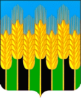 АДМИНИСТРАЦИЯ  НОВОДМИТРИЕВСКОГО  СЕЛЬСКОГО  ПОСЕЛЕНИЯ  СЕВЕРСКОГО  РАЙОНАст. НоводмитриевскаяПОСТАНОВЛЕНИЕот 15  июня 2020 г.                                                                                   № 60Об отмене Постановления администрации Новодмитриевского сельского поселения от 03.03.2016 г. № 47 «Об утверждении Положения о комиссии по соблюдению требований к служебному поведению муниципальных служащих администрации Новодмитриевского сельского поселения Северского района и урегулированию конфликта интересов»В соответствии с Протестом Прокуратуры Северского района от 21.05.2020 г. № 07-02-2020/5606, Федеральным Законом от 03.12.2012 № 230-ФЗ «О контроле за соответствием расходов лиц, замещающих государственные должности, и иных лиц их доходам», руководствуясь ст. 8 Устава Новодмитриевского сельского поселения Северского района, п о с т а н о в л я ю:1. Отменить Постановление администрации Новодмитриевского сельского поселения от 03.03.2016 г. № 47 «Об утверждении Положения о комиссии по соблюдению требований к служебному поведению муниципальных служащих администрации Новодмитриевского сельского поселения Северского района и урегулированию конфликта интересов».2. Общему отделу администрации Новодмитриевского сельского поселения Северского района (Колесникова)  обнародовать настоящее Постановление в местах, специально отведённых для этих целей, и разместить на официальном сайте Новодмитриевского сельского поселения Северского района novodmsp.ru в сети Интернет.3. Постановление вступает в силу после его обнародования.Глава Новодмитриевского сельского поселения Северского района                                                                       Е.В. Шамраева 